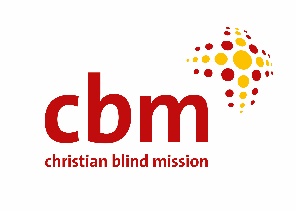 INVITATION TO TENDERCBM Christoffel-Blindenmission Christian Blind Mission e.V is an international Christian disability and inclusive development organization whose primary purpose is to improve quality of life of the world’s poorest persons with disabilities and those at risk of disability, who live in the most disadvantaged societies. CBM invites bids from eligible Tenderers for Supply and Delivery of New Motor Vehicles 2021 Prospective bidders should download the tender document from CBM’s website, containing detailed terms and conditions of tendering, ……………………………………………Thereafter: - All bids enclosed in plain sealed envelope clearly marked: “Supply and Delivery of New Motor Vehicles; should be dropped at CBM Offices, on 11 Ring Road Parklands, Nairobi Kenya by 04th January 2022 close of business. A copy of the bid document in PDF format should also be sent to procurement.nairobi@cbm.org  by  04th  January  2022 close of business. Failure to meet the above requirements will lead to automatic disqualification.  All bids should be addressed to: Tender CommitteeCBM Christoffel-Blindenmission Christian Blind Mission e.V 11 Ring Road, ParklandsP.O. Box 58004-00200,NAIROBI, KENYAThe successful firm will be required to sign CBM’s Safeguarding as well as Anti-Corruption Policy.CBM is a child safe organizationReference No.Description QuantityCBM/01/2021Double Cabin, manual transmission,  2500cc- 3000cc, Turbo Diesel engine.9CBM/02/2021SUV4WD, 2800cc- 3000cc, Automatic transmission, Diesel.1